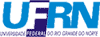 UNIVERSIDADE FEDERAL DO RIO GRANDE DO NORTEPRÓ-REITORIA DE PÓS-GRADUAÇÃOCENTRO DE CIÊNCIAS DA SAÚDEDEPARTAMENTO DE EDUCAÇÃO FÍSICAPROGRAMA DE PÓS-GRADUAÇÃO  - PPGEFCURSO DE ESPECIALIZAÇÃO EM FISIOLOGIA CLÍNICA DO EXERCÍCIOAPROVADOSDISCENTEALAN DO NASCIMENTO CHAGASALEXANDRE LUIZ LOURENÇO DA SILVAALINE HELENE SILVA FERNANDESALYNE RAYANE PEREIRA DE AZEVEDOAMANDA MARIA DE SOUZA NASCIMENTOANA CARLA BEZERRA DA SILVA OLIVEIRAANDRÉA CARLA PINTO DE SOUZAANDREIA MENEZES DA COSTAARMANDO GOMES DA SILVAARTHUR CARDOSO CARNEIRO DA CUNHABÁRBARA DANIELLE CALIXTO DE ALCÂNTARABRENE RALF FERNANDES DANTASBRUNO CESAR DE SOUSA CUNHABRUNO LAERTE LOPES RIBEIROCARLOS ALEXANDRE FERREIRA DA SILVACARLOS ANTONIO PEREIRA SOBRINHOCEZAR AUGUSTO SILVA DE LIMACLAUDIO JANUARIO MARQUES DA SILVACLAUZENIR PAULO FERREIRADAMONYNA KEYLLA COSTA DINIZDANDARA FLÁVIA SANTOS DE GOIS SILVADANIELLE DE SOUZA ALVES CAVALCANTIDANNY WELLIBITON ARAUJO BEZERRADÉBORA CRISTINA AIRES PAZ MARQUESDIEGO RAFAEL DE OLIVEIRA ALEXANDREEDUARDO LOPES DE OLIVEIRAEMERSON LEVY DUTRA DE ALMEIDA FILHOFRANCIARA ALVES DO NASCIMENTOFRANCISCA NEUZA BORGES DA SILVAFRANCISCO DE ASSIS TEIXEIRA DE LIMAFRANCISCO PENY JÚNIORGABRIEL BREHME PEREIRA GUEDESGEORGES WILLENEUWE DE SOUSA OLIVEIRAGRACY MARIELE SCHWATEYHENRIQUE CÉSAR DOS SANTOS COSTAIARA MAIA DOS SANTOS GALVÃOITALO MARCELO ANDRADE DE ARAUJOJACKSON FREITAS DA COSTAJAIRO TINOCO NETOJEFFERSON FERNANDES FREIRE INÁCIOJOAO PAULO ARAUJO DOS SANTOSJOÃO PAULO DUARTE DE OLIVEIRAJOSE ERIBERTO ALVESJOSE LUIZ BARROSO JUNIORLEANDRO DAVID LIMA DA SILVALENILDO LUCENA DE MEDEIROSLUCIANO BEZERRA DE MELLO FREIRELUIZ FERNANDO DE FARIAS JUNIORMARCELO BARBOSA DOS ANJOSMARCELO DIEGO CORREIA DO NASCIMENTOMÁRCIO FELIPE LOPES ELIASMARCOS PAULINO DA SILVA DUARTEMARCUS VINÍCIUS DA COSTA SILVAMARIA JULIANA SILVA DO NASCIMENTOMARIANNE DE ANDRADE E SILVAMATHEUS DE SENA ANCHIETA RODRIGUESMOISÉS VINÍCIUS DANTAS DOS SANTOSNATALIA MARIA CONCEICAO FIGUEIROAPAULO SÉRGIO DE LIMA FILHOPEDRO HENRIQUE DE FREITAS COSTAPEDRO IVO DE SOUZA PINHEIROPHILIPE GABRIEL DOMINGOS FRANÇARENATO BELSSER ALVES CAVALCANTERENÊE DE CALDAS HONORATORICARDO ANDRADE BEZERRAROBERTO DOUGLAS DE ALMEIDASIMPLICIO JOSÉ DA SILVATHALLES LUIZ NEGREIROS DA COSTAVANDERSON MCÊDO DE OLIVEIRAVICTOR OLIVEIRA ALBUQUERQUE DOS SANTOSVICTOR THADEU SILVA ARAÚJOVINÍCIUS DE OLIVEIRA VIDALWAGNER PEREIRA DOS SANTOSWESLLEY QUIRINO ALVES DA SILVAWISLEY COSTA DE OLIVEIRAYSMENIA ROCHA DE LEMOS